Obtener información y requisitos para el registro parcial de vehículos.Proveerle información y requisitos al ciudadano que quiere hacer un registro parcial de su vehículo.No aplica. En la oficina de CESCO más cercana						Directorio de CESCOComprobante de Rentas Internas código 1696, por el valor de cinco ($5.00) dólares.El ciudadano debe verificar los posibles costos de tramitación de los documentos que se gestionan fuera del Departamento de Transportación y Obras Públicas ya que los mismos no están incluidos en esta sección.Llenar y firmar el formulario DTOP-DIS-237 Solicitud Registro ParcialComprobante de Rentas Internas código 1696, por el valor de cinco ($5.00) dólares.No aplicaPágina Web DTOP – http://www.dtop.gov.prDTOP-DIS-237 Solicitud Registro Parcial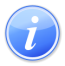 Descripción del Servicio 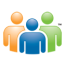 Audiencia y Propósito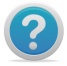 Consideraciones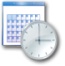 Lugar y Horario de Servicio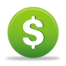 Costo del Servicio y Métodos de Pago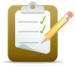 Requisitos para Obtener Servicio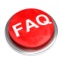 Preguntas Frecuentes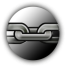 Enlaces Relacionados